Руководствуясь Федеральным законом от 06.10.2003 № 131-ФЗ «Об общих принципах организации местного самоуправления в Российской Федерации», Федеральным законом от 24.07.2007 № 209-ФЗ «О развитии малого и среднего предпринимательства в Российской Федерации», постановлением администрации Соль-Илецкого городского округа от 29.03.2021 № 739-п «Об утверждении порядка формирования, ведения, ежегодного дополнения и опубликования перечня муниципального имущества муниципального образования Соль-Илецкий городской округ Оренбургской области», в целях реализации государственной политики в области развития малого и среднего предпринимательства в муниципальном образовании Соль-Илецкий городской округ, постановляю:1. Внести в постановление администрации муниципального образования Соль-Илецкий городской округ от 01.04.2021 № 788-п «Об утверждении перечня муниципального имущества муниципального образования Соль-Илецкий городской округ Оренбургской области» следующие изменения:1.1. пункт 2 постановления изложить в новой редакции:«2. Контроль за исполнением настоящего постановления возложить на заместителя главы администрации городского округа по экономике, бюджетным отношениям и инвестиционной политике Сахацкого Н.Н.»;1.2. приложение к постановлению изложить в новой редакции согласно приложению к настоящему постановлению.2. Контроль за исполнением настоящего постановления возложить на заместителя главы администрации городского округа по экономике, бюджетным отношениям и инвестиционной политике Сахацкого Н.Н.3. Настоящее постановление вступает в силу после его официального опубликования.Глава муниципального образования Соль-Илецкий городской округ                                                    В.И. ДубровинРазослано: в Прокуратуру района, Организационный отдел, Комитет экономического анализа и прогнозирования, Отдел по управлению муниципальным имуществом, Юридический отдел.Приложениек постановлению администрации муниципального образованияСоль-Илецкий городской округот 06.04.2022 № 663-пПереченьмуниципального имущества муниципального образования Соль-Илецкий городской округ, свободного от прав третьих лиц (за исключением права хозяйственного ведения, права оперативного управления, а также имущественных прав субъектов малого и среднего предпринимательства и самозанятых граждан), предназначенного для предоставления во владение и (или) пользование на долгосрочной основе (в том числе по льготным ставкам арендной платы)  субъектам малого и среднего предпринимательства и организациям, образующим инфраструктуру поддержки субъектов малого и среднего предпринимательства, а также самозанятым гражданам______________________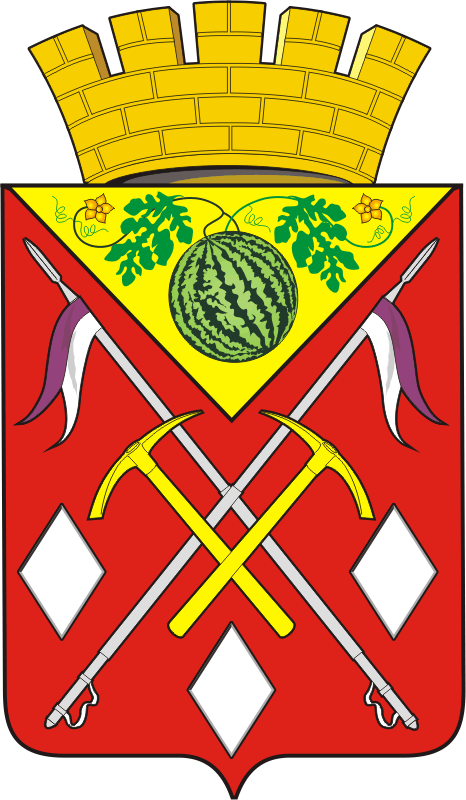 АДМИНИСТРАЦИЯМУНИЦИПАЛЬНОГО ОБРАЗОВАНИЯСОЛЬ-ИЛЕЦКИЙ ГОРОДСКОЙ ОКРУГОРЕНБУРГСКОЙ ОБЛАСТИПОСТАНОВЛЕНИЕ06.04.2022 № 663-пО внесении изменений в постановление администрации муниципального образования Соль-Илецкий городской округ от 01.04.2021 № 788-п «Об утверждении перечня муниципального имущества муниципального образования Соль-Илецкий городской округ Оренбургской области»№ п/п Наименование имущества/ категория земель, вид разрешенного использованияАдрес места нахождения имущества, кадастровый номерПлощадь объектаЦель использования имущества 1Нежилое помещение, состоящее из помещений №1; с №3 по 12; №16, 20, 21, 22, 24, 25 в подвале жилого домаОренбургская область, г.Соль-Илецк, ул. Чайковского, 19,56:47:0101028:845332 кв.м.Административная, офисная2Нежилое помещениеОренбургская область, г.Соль-Илецк, ул.Оренбургская, д.14, нежилое помещение 5,56:47:0101068:41272,6 кв.м.Административная, офисная, торговая3Земельный участокобл. Оренбургская, р-н Соль-Илецкий, земельный участок расположен в юго- западной части кадастрового квартала 56:29:1303001,56:29:1303001:115670000 кв.м.Земли сельскохозяйственного назначения4Земельный участокобл. Оренбургская, р-н Соль-Илецкий, земельный участок расположен в юго- западной части кадастрового квартала 56:29:1304001,56:29:1304001:143140000 кв.м.Земли сельскохозяйственного назначения5Земельный участокОренбургская область, Соль-Илецкий городской округ, земельный участок расположен в южной части кадастрового квартала 56:29:1007001,56:29:1007001:2132568025 кв.м.Земли сельскохозяйственного назначения6Земельный участокОренбургская область, Соль-Илецкий городской округ, земельный участок расположен в кадастровом квартале 56:29:1007001,56:29:1007001:2143063276 кв.м.Земли сельскохозяйственного назначения